Внимание! Конкурс!Международный  молодежный  конкурс социальной антикоррупционной рекламы «Вместе против коррупции!»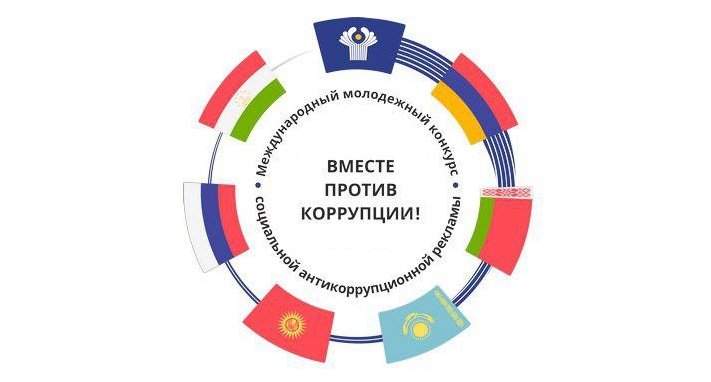 Конкурс проводится в следующих номинациях:Лучший видеороликmpeg 4, разрешение не более 1920 х 1080р, не более 300 Мб.Лучший плакатформат А3 (297 х 420 mm) с корректным соотношением сторон и разрешением 300 dpi.Подробная информация на сайте -http://www.anticorruption.life/rules/